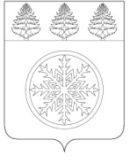 Контрольно-счетная палата Зиминского городского муниципального образованияЗаключение № 09 - зпо результатам внешней проверки годового отчета об исполнении бюджета Зиминского городского муниципального образования за 2020 год.17 мая 2021 г.                                                                                                                г. ЗимаЗаключение на Отчет об исполнении бюджета Зиминского городского муниципального образования за 2020 год подготовлено Контрольно-счетной палатой Зиминского городского муниципального образования (далее - Контрольно-счетная палата) в соответствии с требованиями ст. 157, 264.4 Бюджетного кодекса Российской Федерации (далее - БК РФ), Положением о бюджетном процессе в Зиминском городском муниципальном образовании, утвержденным решением Думы Зиминского городского муниципального образования от 28.04.2016 № 180, приказом Минфина России от 28.12.2010 № 191н «Об утверждении Инструкции о порядке составления и представления годовой, квартальной и месячной отчетности об исполнении бюджетов бюджетной системы Российской Федерации», Положением Контрольно-счетной палате Зиминского городского муниципального образования утвержденного решением Думы Зиминского городского муниципального образования от 26.01.2012 № 281 (с учетом изменений), Планом деятельности Контрольно-счетной палаты Зиминского городского муниципального образования на 2021 год.Основы порядка составления бюджетной отчетности и проведения внешней проверки отчетов об исполнении бюджетов Российской Федерации установлены главой 25.1 Бюджетного Кодекса Российской Федерации.	В Зиминском городском муниципальном образовании порядок предоставления, рассмотрения и проведения внешней проверки годового отчета об исполнении бюджета Зиминского городского муниципального образования установлен Положением о бюджетном процессе в Зиминском городском муниципальном образовании, утвержденным Решением Думы Зиминском городском муниципальном образовании от 28.04.2016 № 180 (с учетом изменений от 31.01.2019 № 407) (далее - Положения о бюджетном процессе). В соответствии со статьей 35 п.4 «Бюджетная отчетность включает» Положения о бюджетном процессе бюджетная отчетность составляется, в соответствии с требованиями Бюджетного кодекса Российской Федерации и включает в себя:- отчет об исполнении бюджета;- баланс исполнения бюджета;- отчет о финансовых результатах деятельности;- отчет о движении денежных средств;- пояснительную записку.Статьями 264.2 и 264.4 БК РФ определены основы составления бюджетной  отчетности и проведения внешней проверки отчетов об исполнении бюджетов Российской Федерации.В соответствии со статьей 264.2 БК РФ бюджетная отчетность муниципальных образований составляется финансовыми органами муниципальных образований на основании сводной бюджетной отчетности соответствующих главных администраторов бюджетных средств.Согласно части 1 статьи 264.4 БК РФ годовой отчет об исполнении бюджета до его рассмотрения в законодательном (представительном) органе подлежит внешней проверке, которая включает внешнюю проверку бюджетной отчетности главных администраторов бюджетных средств и подготовку заключения на годовой отчет об исполнении бюджета.Для проведения внешней проверки годового отчета об исполнении бюджета Зиминского городского муниципального образования за 2020 год в сроки, установленные ст. 264.4 БК РФ и п. 3 ст. 40 Положения о бюджетном процессе, а именно до 01 апреля, в Контрольно-счетную палату, представлены: - Управлением по финансам и налогам администрации Зиминского городского муниципального образования - годовой отчет об исполнении бюджета Зиминского городского муниципального образования за 2020 год по форме Министерства финансов Российской Федерации (ф. 0503317) по состоянию 01.01.2021г.; - Главными распорядителями средств бюджета - годовая бюджетная отчетность, по всем формам, предусмотренным приказом Министерства финансов Российской Федерации от 28.12.2010 № 191н (в редакции Приказа Минфина РФ от 16.12.2020 №311н);- Проект решение Думы Зиминского городского муниципального образования «Об утверждении исполнении бюджета Зиминского городского муниципального образования за 2020 год»;Доходы местного бюджета за 2020 год (приложение №1к решению);Расходы местного бюджета по разделам и подразделам классификации расходов бюджета за 2020 год (приложение № 5 к решению);Расходы местного бюджета по целевым статьям (муниципальным программам и  непрограммным направлениям деятельности), видам расходов, разделам, подразделам классификации расходов бюджета за 2020 год (приложение № 7 к решению);Расходы местного бюджета по ведомственной структуре расходов бюджета за 2020 год (приложение № 9 к решению);Расходы местного бюджета муниципальных программ и подпрограмм за 2020 год   (приложение №11 к решению);Источники внутреннего финансирования дефицита местного бюджета за 2020 год (приложение № 15 к решению).Решением Думой Зиминского городского муниципального образования от 26.12.2019 № 30 «О бюджете Зиминского городского муниципального образования на 2020 год на плановый период 2021 и 2022 годов» бюджет утвержден до начала очередного финансового года, в соответствии с требованиями бюджетного законодательства. Консолидированная бюджетная отчетность представлена в Министерство финансов Иркутской области в соответствии с требованиями Инструкции о порядке составления и представления годовой, квартальной и месячной отчетности об исполнении бюджетов бюджетной системы Российской Федерации, утвержденной приказом Министерства финансов РФ от 28.12.2010 № 191н «Об утверждении Инструкции о порядке составления и представления годовой, квартальной и месячной отчетности об исполнении бюджетов бюджетной системы Российской Федерации» (с изменениями, внесенными приказом Минфина России от 16.12.2020 № 311н) (далее – Инструкция № 191н) в установленный им срок. О сданной в срок отчетности свидетельствует уведомление о принятии отчетности Министерства финансов Иркутской области от 24.03.2021года. В соответствии с пункта 4 Инструкции № 191н, бюджетная отчетность представлена на бумажных носителях в сброшюрованном и пронумерованном виде с оглавлением. 	Бюджетная отчетность подписана Начальником Управления по финансам и налогам администрации Зиминского городского муниципального образования и ведущим специалистом сектора отчета и анализа в сфере финансов Управления по финансам и налогам администрации Зиминского городского муниципального образования, что соответствует пункта 6 Инструкции № 191н. В соответствии с пунктом 9 Инструкции № 191н бюджетная отчетность составлена нарастающим итогом с начала года в рублях с точностью до второго десятичного знака после запятой. Анализ отчета об исполнении бюджета осуществлялся путем сравнения значений бюджетного назначения по конкретным кодам бюджетной классификации с данными, приведенными в отчете и с данными по исполнению бюджета Зиминского городского муниципального образования за 2020 год.При подготовке заключения использованы материалы и результаты экспертно-аналитических мероприятий проведенных Контрольно-счетной палатой в 2020 году.Годовой отчет об исполнении бюджета Зиминского городского муниципального образования подлежит утверждению муниципальным правовым актом представительного органа муниципального образования (статья 264.2 Бюджетного кодекса Российской Федерации).	Целями внешней проверки годового отчета являются:	- определение полноты и достоверности годового отчета об исполнении местного бюджета;	- оценка достоверности показателей годовой бюджетной отчетности главных распорядителей бюджетных средств, а также сведений, представляемых одновременно с годовым отчетом, в том числе на предмет соответствия по составу и заполнению (содержанию) Инструкции № 191н; 	- определение соответствия отчета об исполнении бюджета и бюджетной отчетности Зиминского городского муниципального образования требованиям действующего бюджетного законодательства.По своему составу отчетность соответствует требованиям пункту 11.3 Инструкции №191н. В состав бюджетной отчетности об исполнении консолидированного бюджета включены следующие формы отчетов:- Отчет об исполнении консолидированного бюджета субъекта Российской Федерации и бюджета территориального государственного внебюджетного фонда (ф.0503317),- Справка по консолидируемым расчетам (ф.0503125),- Баланс исполнения консолидированного бюджета субъекта Российской Федерации и бюджета территориального государственного внебюджетного фонда (ф.0503320),- Справка по заключению счетов бюджетного учета отчетного финансового года (ф.0503110),- Консолидированный отчет о финансовых результатах деятельности (ф.0503321),- Консолидированный отчет о движении денежных средств (ф. 0503323);- Пояснительная записка к отчету об исполнении консолидированного бюджета (ф.0503360), включающая следующие формы:- Сведения о движении нефинансовых активов консолидированного бюджета (ф.0503368),- Сведения об изменении остатков валюты баланса консолидированного бюджета (ф.0503373),- Сведения по дебиторской и кредиторской задолженности (0503369),- Сведения о финансовых вложениях (ф.0503371),- Сведения о государственном (муниципальном) долге консолидированного бюджета (ф.0503372),	- Пояснительная записка.Анализ исполнения основных характеристик бюджета Зиминского городского муниципального образования за 2020 год. Решением Думы Зиминского городского муниципального образования от 26.12.2019 № 30 «О бюджете Зиминского городского муниципального образования на 2020 год и на плановый период 2021 и 2022 годов» (далее - Решение о бюджете) на 2020 год были утверждены основные характеристики бюджета:- общий объем доходов – 1110550,3 тыс. рублей, в том числе объём межбюджетных трансфертов из областного бюджета в сумме 904187,4 тыс. рублей;- общий объем расходов – 1126027,5 тыс. рублей;- размер дефицита местного бюджета в сумме 15477,2 тыс. рублей или 7,5 процентов утвержденного общего годового объема доходов местного бюджета без учета утвержденного объема безвозмездных поступлений.За 2020 года Решением Думы Зиминского городского муниципального образования было принято 5 решений от 30.01.2020 № 32, 26.03.2020 № 48, 25.06.2020 № 68, 24.09.2020 № 79, 29.12.2020 № 110 о внесении изменений и дополнений в Решение о бюджете. С учётом указанных решений основные характеристики местного бюджета на 2020 год составили: - по доходам в сумме 1316498,3 тыс. рублей; - по расходам в сумме 1331975,5 тыс. рублей; - дефицит в сумме 15477,2 тыс. рублей или 7,5 процента утвержденного общего годового объема доходов местного бюджета без учета утвержденного объема безвозмездных поступлений.Внесение изменений в утвержденный бюджет в основном связано с необходимостью отражения в доходной и расходной части бюджета полученных безвозмездных поступлений, поступлением в отчетном периоде собственных доходов, перемещением бюджетных ассигнований в связи с уточнением расходных обязательств местного бюджета в ходе его исполнения.Сводная бюджетная роспись в отчетном периоде велась в соответствии со ст. 217 БК РФ и с Порядком составления и ведения сводной бюджетной росписи и бюджетных росписей главных распорядителей средств (главных администраторов источников финансирования дефицита бюджета), утвержденным начальником Управления  по финансам и налогам администрации Зиминского городского муниципального образования от 27.05.2020 № 44. Утвержденная начальником Управления  по финансам и налогам администрации Зиминского городского муниципального образования сводная бюджетная роспись расходов ГРБС на 2020 год и плановый период 2021-2022 годы (по состоянию на 30.12.2020 года) представлена в Контрольно-счетную палату в соответствии со статьей 217 БК РФ, в сумме 1329892,6 тыс. рублей, что не соответствует сумме расходов, утвержденных решением Думы Зиминского городского муниципального образования от 29.12.2020 № 110 (1331975,5 тыс. рублей) с уменьшением бюджетных ассигнований на 2082,9 тыс. рублей. При сверке показателей отчета об исполнении местного бюджета (ф. 0503317) с решением Думы Зиминского городского муниципального образования 29.12.2020 № 110 выявлено расхождение утвержденных бюджетных назначений расходной и доходной части бюджета в размере 2082,9 тыс. рублей, что допустимо ввиду внесения изменений в сводную бюджетную роспись финансовым органом в соответствии с пунктом 3 статьи 217 БК РФ и пункта 2 статьи 26 Положения о бюджетном процессе. При сопоставлении плановых расходных бюджетных назначений, указанных в бюджетной отчетности ГРБС (ф.0503127) и годовом отчете об исполнении бюджета (ф.0503317) расхождения не выявлены. Ф.0503320 «Баланс исполнения бюджета» сформирован по состоянию на 01.01.2021 года в соответствии с Инструкцией №191н, путем суммирования одноименных показателей по одинаковым строкам и графам Балансов финансового органа и главных распорядителей бюджетных средств. Расхождения не выявлены.Ф.0503321 «Консолидированный отчет о финансовых результатах деятельности» отражают фактические результаты финансовой деятельности городского округа за 2020 год, сформирован по состоянию на 01.01.2021 года в соответствии с Инструкцией №191н, при суммировании одноименных показателей соответствующих форм бюджетной отчетности ГРБС расхождения не выявлены.Ф.0503323 «Консолидированный отчет о движении денежных средств» содержит информацию о движении денежных средств на бюджетном счете Зиминского городского муниципального образования, сформирован по состоянию на 01.01.2021 года в соответствии с Инструкцией №191н, замечания отсутствуют.Ф.0503360 «Пояснительная записка» сформирована в соответствии с пунктом 217 Инструкции №191н в структуре предусмотренных разделов (пункт 152 Инструкции №191н), без формирования сводных таблиц, предусмотренных в составе разделов. В текстовой части Пояснительной записки (ф.0503360) отражена иная информация, существенно характеризующая исполнение консолидированного бюджета и не отраженная в приложениях. Финансирование расходов велось в пределах лимитов бюджетных обязательств в соответствии со сводной  бюджетной  росписью, в которую вносились уточнения.Показатели исполнения основных характеристик местного бюджета, к которым, в соответствии с пунктом 1 статьи 184.1 БК, относятся общий объём доходов, общий объём расходов и дефицит (профицит) бюджета, характеризуются отчётными данными, представленными в Таблице:тыс. руб.Исполнение местного бюджета за отчетный период характеризовалось увеличением исполнения доходной и расходной частей бюджета относительно исполнения аналогичного периода прошлого года.С учетом внесенных изменений общий объем годовых назначений утвержден по доходам в сумме 1316498,3 тыс. рублей или увеличен по сравнению с первоначальными параметрами на 205948 тыс. рублей (на 18,5%), по расходам в сумме 1331975,5 тыс. рублей или увеличен на 205948 тыс. рублей (на 18,3%). Дефицит бюджета определен в размере (-)15477,2тыс. рублей. Согласно годовому отчету об исполнении местного бюджета (ф. 0503317) и результатам внешней проверки местного бюджета за 2020 год исполнен по доходам в сумме 1297644,4 тыс. рублей или 98,7% от плановых назначений; по расходам – в сумме 1299281,0 тыс. рублей или 97,7% от плановых назначений. Дефицит бюджета составил (-) 1636,6 тыс. рублей. По сравнению с соответствующим периодом прошлого года объём поступлений доходов в местный бюджет вырос на 134321,5 тыс. рублей или на 11,5 %. Сумма поступлений собственных доходов (налоговых и неналоговых) составила 204763,3 тыс. рублей или 15,8 % от общего объёма поступлений, что на 14989 тыс. рублей меньше, чем за аналогичный период прошлого года (219752,3 тыс. рублей). Сумма безвозмездных поступлений составила 1092881,1 тыс. рублей или 84,2 % в общей сумме доходов бюджета, что на 149310,5 тыс. рублей или 15,8 % больше по сравнению с аналогичным периодом 2019 года (943570,6 тыс. рублей). Расходная часть местного бюджета в 2020 году исполнена в сумме 1299281,0 тыс. рублей. По отношению к 2019 году фактическое исполнение расходной части бюджета увеличилось на 139578,9 тыс. рублей или на 12 %. Изменения основных характеристик расходной и доходной части местного бюджета 2020 года влияли на сбалансированность и устойчивость бюджетной системы местного бюджета, дефицита бюджета. Кассовое обслуживание исполнения бюджета осуществлялось Управлением по финансам и налогам администрации Зиминского городского муниципального образования (далее Управление по финансам и налогам).		Отчет об исполнении бюджета Зиминского городского муниципального образования за 2020 год представлен Управлением по финансам и налогам по форме 0503317 31.03.2021 и составлен на основании данных отчетов по исполнению бюджета главных распорядителей бюджетных средств, в соответствии с требованиями приказа Минфина РФ №191н.	При исполнении бюджета Зиминского городского муниципального образования на 2020 год соблюдался принцип единства кассы и подведомственности финансирования расходов. Анализ доходной части местного бюджета.Уточненный план по доходам бюджета в 2020 году исполнен на 98,7% в сумме 1297644,4 тыс. руб., в том числе:- по налоговым и неналоговым доходам – 204763,3 тыс. рублей, или на 99,2%;- по безвозмездным перечислениям – 1092881,1 тыс. рублей, или на 98,6%. Доля собственных доходов в составе доходных источников бюджета составила 15,8%, безвозмездных перечислений – 84,2%, при этом в сравнении с показателями 2019 года доля собственных доходов местного бюджета снизилась на 6,9 процентных пункта.Наибольшую долю поступлений в структуре доходов бюджета за 2020 год имеют безвозмездные поступления, в сравнении с 2019 годом они увеличились на 149310,5 тыс. рублей, или 15,8 %.Динамика исполнения доходной части бюджета за 2020 год  по сравнению с 2019 годом приведена в Таблице:тыс. руб.Доходная часть местного бюджета сформирована за счет поступлений из следующих основных источников: налоговых, неналоговых доходов и безвозмездных поступлений. Структура доходов бюджета в 2020 году выглядит следующим образом. Доля налоговых доходов составляет 14,6 % (1297644,4 тыс. рублей) от общего объема поступлений, неналоговые доходы составляют 1,2 % (14918,4 тыс. рублей), безвозмездные поступления от других бюджетов бюджетной системы Российской Федерации – 84,2 % (1092881,1 тыс. рублей).Как видно из таблицы, увеличение доходов местного бюджета в сравнении с аналогичными показателями 2019 года составило 134321,5тыс. руб. Увеличением объема доходов обусловлено за счет безвозмездных поступлений. Снизились поступления от: налогов на совокупный доход на 1571,4 тыс. рублей; налогов на имущество на 3382,1 тыс. рублей, налогов на доходы физических лиц на 4066,4 тыс. рублей, налогов на товары (работы, услуги) на 5440,5 тыс. рублей.Поступления доходов в местный бюджет в динамике трех лет представлены следующими показателями: тыс.рублейТаким образом, при общем увеличении доходной части бюджета в сравнении с показателями 2018 и 2019 годов наблюдается, снижение объема собственных доходов. Структура исполнения местного бюджета за 2020 года по доходам представлена на Диаграмме №1:		Таким образом, из представленных данных видно, что в доходах местного бюджета доля собственных доходов значительно меньше доли финансовой безвозмездной помощи вышестоящего бюджета.Структура исполнения местного бюджета за 2019 года по доходам представлена на Диаграмме № 2:Структура исполнения местного бюджета за 2018 года по доходам представлена на Диаграмме № 3:	Сравнивая структуру доходов бюджета 2020 года, с 2018 годом и 2019 годом, необходимо отметить, что доля налоговых и неналоговых доходов в структуре бюджета 2020 года уменьшилась по сравнению с 2018 годом на 5 % (в 2018 году доля налоговых и неналоговых доходов составляла в сумме 224154,4 или 21,0%), с 2019 годом снижение на 3% (в 2019 году доля налоговых и неналоговых доходов составляла в сумме 219752,3 или 19 %) соответственно доля безвозмездных поступлений увеличилась на 5 % (доля в 2018 году – 79%), на 3 % (доля в 2019 году – 81%).Решением Думы Зиминского городского муниципального образования от 26.12.2019 № 30 «О бюджете Зиминского городского муниципального образования на 2020 год и плановый период 2021 и 2022 годов» первоначально общий объем доходов местного бюджета утвержден в сумме 1110550,3 тыс. рублей, в том числе безвозмездные поступления – 904187,4 тыс. рублей.Решением Думы Зиминского городского муниципального образования от 29.12.2020 № 110 «О внесении изменений в решение Думы Зиминского городского муниципального образования от 26.12.2019 № 30 «О бюджете Зиминского городского муниципального образования на 2020 год и плановый период 2021 и 2022 годов» общий объем доходов местного бюджета утвержден в размере 1316498,3 тыс. рублей, в том числе объем безвозмездных поступлений – 1110135,4 тыс. рублей, объем собственных доходов –206362,9 тыс. рублей. Следовательно, в течение года общий утвержденный объем доходной части бюджета увеличился на 205948 тыс. рублей.Согласно представленной бюджетной отчетности Зиминского городского муниципального образования на 01.01.2021 года (ф.0503317), в 2020 году уточненные плановые назначения по доходам составили 1314415,4 тыс. рублей, что составляет 98,7% т.е. отклонение между данными, утвержденными в решении о бюджете и бюджетной отчетностью, составило – 2082,9 тыс. рублей. Уточненный объем безвозмездных поступлений составил 1108052,5 тыс. рублей.В ходе анализа исполнения доходной части бюджета за 2020 год, установлено, что бюджет по доходам согласно Отчету об исполнении бюджета (ф. 0503317), исполнен в сумме 1297644,4 тыс. рублей или на 98,7%. Проектом решения в Приложении №1 «Кассовое исполнение местного бюджета по доходам за 2020 год по кодам классификации доходов бюджетов» исполнение бюджета по доходам составило 1297644,4 тыс. рублей.Фактическое поступление налоговых и неналоговых доходов за 2020 год составило 204763,3 тыс. рублей, в том числе налоговые доходы – 189844,9 тыс. рублей, неналоговые доходы – 14918,4 тыс. рублей; сумма безвозмездных поступлений от бюджетов других уровней за 2020 год составила – 1092881,1 тыс. рублей, в том числе дотации – 143080,8 тыс. рублей (в 2019 – 157235,3 тыс. рублей), субсидии – 388608,6 тыс. рублей (в 2019 – 234738,2 тыс. рублей), субвенции – 553633,9 тыс. рублей (в 2019 – 549825,3 тыс. рублей); иные межбюджетные трансферты –10150,7 тыс. рублей (в 2019 – 3760,9 тыс. рублей); возврат остатков субсидий, субвенций и иных межбюджетных трансфертов, имеющих целевое назначение, прошлых лет в сумме 2607,1 тыс. рублей доходная часть бюджета за 2020 год согласно Отчету об исполнении бюджета (ф. 0503317) составила 1297644,4 тыс. рублей.За отчетный период, так же, как и в прошлом году, собственную доходную часть местного бюджета формировали поступления по четырем основным источникам: «Налог на доходы физических лиц» – 66,7 % в общем объеме собственных доходов; «Земельный налог» – 5,6 %; «Единый налог на вмененный доход для отдельных видов деятельности» – 5,5 %; «Доходы от использования имущества, находящегося в государственной и муниципальной собственности» – 4,3%.Из общей суммы доходов местного бюджета за 2020 год налоговые доходы составляют 189844,9 тыс. рублей или 14,6 % в общем объеме доходов, неналоговые доходы 14918,4 тыс. рублей – 1,1 %, безвозмездные поступления 1092881,1тыс. рублей – 84,2 % (за 2019 год 81%),В разрезе отдельных видов доходов согласно Отчету об исполнении бюджета (ф.0503317) отклонения фактического исполнения от плана составили по налоговым и неналоговым доходам исполнение бюджета выше планового показателя на 2732,4 тыс. рублей из них: 	- уточненные плановые назначения по налогу на доходы физических лиц исполнены в сумме 136539,3 тыс. рублей (102 % плановых назначений), удельный вес данного налога в общем объеме доходов составляет 10,5%;	- по единому налогу на вмененный доход уточненные плановые назначения исполнены в сумме 11199,2 тыс. рублей (101,2% плановых назначений), удельный вес данного налога в общем объеме доходов составляет 1%;	- уточненные плановые назначения по земельному налогу исполнены в сумме 11448,3 тыс. рублей (101 %), удельный вес данного налога в общем объеме доходов составляет 1%;	- уточненные плановые назначения по государственной пошлине исполнены в сумме 6837,3 тыс. рублей (101%);	- уточненные плановые назначения по доходам от использования имущества, находящегося в государственной и муниципальной собственности исполнены в сумме 8730,1 тыс. рублей (102%); - уточненные плановые назначения по доходам от штрафов, санкций, возмещения ущерба исполнены на 1176,8 тыс. рублей (101%), удельный вес данных поступлений в общем объеме доходов составляет 0,1%.Основными (бюджетообразующими) налоговыми доходами местного бюджета по итогам 2020 года традиционно являются налог на доходы физических лиц, налоги на совокупный доход. Именно эти налоги определяют доходную базу местного бюджета. На их долю приходится 83,6% от общей суммы поступлений налоговых доходов в 2020 году. 	Структура налоговых доходов местного бюджета кардинальных изменений не претерпевает, традиционно лидирующее место занимает налог на доходы физических лиц. Исполнение по налогу на доходы физических лиц составило 102% от годовых назначений или 136539,3 тыс. рублей. Удельный вес налога на доходы физических лиц в составе полученных налоговых доходов составляет 72%.							Структура налоговых доходов местного бюджета в 2020 году представлена на диаграмме.(тыс. руб.)Отмечается недостаточный уровень исполнения плановых показателей в отчетном периоде по налогу на имущество физических лиц в сумме 4418,6 тыс. рублей или 85% от планового назначения (5200 тыс. рублей). Основной причиной снижение поступлений в местный бюджет налога на имущество физических лиц в связи с возвратом налога на счета налогоплательщиков по заявлениям физических лиц, обусловленное проведением перерасчетов по кадастровой стоимости (в сравнении с прошлыми годами 2018г., 2019 г. недополучено по данному налогу в сумме 16245,9 тыс. рублей).	Исполнение доходной части местного бюджета в 2020 году по сравнению с предыдущими периодами характеризуется следующими показателями: Динамика поступлений доходов в бюджет  Зиминского городского муниципального образования за период  2011 - 2020 гг. (тыс. руб.)Исходя из анализа таблицы, прослеживается увеличение поступлений по такому виду бюджетообразующего налога, как налог на доходы физических лиц, в 2020 году в объеме 136539 тыс. рублей по сравнению с 2019 годом снижение налога на 4067 тыс. рублей или на 2,9% (2019 год – 140606 тыс. рублей). По поступлениям по акцизам на бензин, диз.топливо и моторные масла прослеживается снижение роста по сравнению с 2019 годом на 5440 тыс. рублей или на 31,3%, данные поступления снизились практически до уровня 2016 года –12184 тыс. рублей.Поступления по единому налогу на вмененный доход для отдельных видов деятельности на уровне прошлого года 11119 тыс. рублей (2019 год – 11199 тыс.рублей). Также снизились поступления по налогу, взимаемому с применением упрощенной системы налогообложения, на 1684 тыс. рублей или на 13,2%. Однако, наблюдается уменьшение поступлений по налогу на имущество физических лиц по сравнению с 2019 годом на 2601 тыс. рублей (2019 год – 3382 тыс. рублей), данные поступления снизились практически до уровня 2011 года –1508 тыс. рублей.Уплата государственной пошлины в 2020 году в суммовом выражении составила 6837 тыс. рублей, что на 284 тыс. рублей ниже по сравнению с 2019 годом (7121 тыс. рублей).Поступления по неналоговым доходам в целом в 2020 году (14918,4 тыс. руб.) по сравнению с 2019 годом увеличены на 256,7 тыс. рублей или на 1,7%, (2019 год – 14661,7 тыс. рублей), по сравнению с 2018 годом - на 3911,3 тыс. рублей или 20,8% (2018 год – 18829,7 тыс. рублей), в том числе:Доходы, получаемые в виде арендной платы за земельные участки, государственная собственность на которые не разграничена и которые расположены в границах городских округов, а также средства от продажи права на заключение договоров аренды указанных земельных участков.План по данному виду дохода на 2020 год составляет 5084,0 тыс. рублей, поступление дохода составило 5264,0 тыс. рублей. План выполнен на 103,5%. Доходы от сдачи в аренду имущества, находящегося в оперативном управлении органов управления городских округов и созданных ими учреждений (за исключением имущества муниципальных бюджетных и автономных учреждений). Поступление дохода в 2020 году составило 2915,1 тыс. рублей, или 100,5 %. Прочие поступления от использования имущества, находящегося в собственности городских округов (за исключением имущества муниципальных бюджетных и автономных учреждений, а также имущества муниципальных унитарных предприятий, в том числе казенных) составили 551,0 тыс. рублей при плане 542,3 тыс. рублей или 101,6 %, доходы от платы за наем муниципального жилищного фонда Зиминского городского муниципального образования. По поступившим платежам при пользовании природными ресурсами в сумме 484,4 тыс. руб. наблюдается снижение на 171,6 тыс. рублей или 26,1% по сравнению с 2019 годом (поступило 656,0 тыс. рублей), и на 502,6 тыс. рублей снижение по сравнению с 2018 годом (поступило 987,0 тыс. рублей)Доходы от оказания платных услуг и компенсации затрат государству поступили в сумме 677,8 тыс. рублей, снижение по сравнению с 2019 годом составило 377,5 тыс. рублей (2019 год – 300,3 тыс. руб.), снижение по сравнению с 2018 годом на  1667,2 тыс. рублей (2018 – 2345,0 тыс. руб.). Доходы от продажи материальных и нематериальных активов (доходы от реализации имущества, находящегося в собственности городских округов, доходы от продажи земельных участков) в 2020 году составили 3797,4 тыс. рублей.  	Поступления в доходную часть бюджета от штрафов составили в 2020 году 1176,8 тыс. рублей, что на 1101,8 тыс. рублей или 48,3 % ниже, чем в 2019 году – 2278,6 тыс. рублей, и на 2203,2 тыс. рублей или 65% ниже, чем в 2018 году – 3380 тыс. рублей.Безвозмездные поступления (поступления составили 1092881,1 тыс. рублей) прослеживается рост в 2020 году при сравнении с показателями 2017 года в общей сумме на 741338,7 тыс. рублей или 47,4% (2017 год –741338,7 тыс. рублей), с показателями 2018 года в сумме рост на 238476,8 тыс. рублей или 27,9%, с показателями 2019 года в сумме рост на 149310,5 тыс. руб. или 16%, в том числе: поступление субсидий в местный бюджет в 2020 году составило 388608,6 тыс. рублей; субвенции в местный бюджет в 2020 году поступили в размере 553633,9 тыс. рублей; поступление дотаций в местный бюджет в 2020 году составило 143080,8 тыс. рублей; поступление иных межбюджетных трансфертов в местный бюджет в 2020 году составило 10150,7 тыс. рублей.	Безвозмездные поступления на 2020 год утверждены решением Думы Зиминского городского муниципального образования от 29.12.2020 № 110 «О бюджете Зиминского городского муниципального образования на 2020 год на плановый период 2021 и 2022 годов» в сумме 1110135,4 тыс. рублей,  согласно отчета об исполнении Зиминского городского муниципального образования бюджета (ф. 0503317) отклоните от плановых показателей составило в сумме 2082,9 тыс. рублей, исполнены с учетом возврата субвенций и субсидий в размере 2607,1 тыс. рублей, что составило 98,6% от уточненных плановых значений. Доля безвозмездных поступлений в общем объеме доходов местного бюджета возросла с 81 % в 2019 году до 84 % в 2020 году.Структура основных параметров доходов местного бюджета в динамике за 2011-2020 годы представлена в диаграмме:Проанализировав доходную часть бюджета Зиминского городского муниципального образования за период  2011-2020 годы можно сделать выводы, что наибольший удельный вес в структуре доходной части местного бюджета традиционно имеют безвозмездные поступления. При этом в 2020 году наблюдается снижение налоговых доходов  и неналоговых доходов в общем объеме поступлений в местный бюджет и рост доли  безвозмездных поступлений.Доходы бюджета Зиминского городского муниципального образования образуются за счет налоговых и неналоговых доходов и безвозмездных поступлений.В совокупности налоговые и неналоговые доходы местного бюджета не позволяют сформировать достаточную собственную доходную базу, поэтому в структуре доходов местного бюджета существенными являются безвозмездные поступления от других уровней бюджетов.Недоимка по налогам и сборам. Согласно данным Управления по финансам и налогам администрации Зиминского городского муниципального образования по состоянию на 01.01.2021 года общая задолженность по налоговым платежам в местный бюджет по основным доходным источникам составила  19303,0  тыс. рублей, в т. ч. по налогу на доходы физических лиц  в сумме 7459,0 тыс. рублей; по земельному налогу, налогу на имущество физических лиц в сумме 5187,0 тыс. рублей. Согласно представленному анализу задолженности по платежам в доле местного бюджета, общая сумма задолженности по уплате налогов и сборов, на 01.01.2020 года составляла 17702,0 тыс. рублей. В сравнении с началом года общая сумма задолженности увеличилась на 1601,0 тыс. рублей или на 9 % на что оказала влияние несвоевременная уплата рядом организаций исчисленных сумм налога по представленным налоговым декларациям за 2020 год. В информации о наличии недоимки по налоговым платежам, подлежащим зачислению в местный бюджет указаны меры, принимаемые администрацией Зиминского городского муниципального образования по предотвращению роста задолженности по платежам в бюджет, а также по ее погашению.Контрольно-счетная палата отмечает, что поступление недоимки является существенным потенциальным резервом увеличения налоговых доходов местного бюджета. Согласно информации Комитета имущественных отношений, архитектуры и градостроительства администрации Зиминского городского муниципального образования, предоставленной в КСП задолженность по состоянию на 01.01.2021 года составила в сумме 11074,4 тыс. рублей из них:- арендная плата за земельные участки, находящиеся в собственности городских округов в сумме 3262,0 тыс. рублей;- от сдачи в аренду имущества, находящегося в оперативном управлении органов управления городских округов и созданных ими учреждений в сумме 5617,4 тыс. рублей;- прочих поступлений от использования имущества, находящегося в собственности муниципального образования (по договорам социального найма жилого помещения муниципального жилищного фонда) в сумме 2195 тыс. рублей.Как следует из информации, Комитетом имущественных отношений, архитектуры и градостроительства администрации Зиминского городского муниципального образования в отношении должников ведется следующая работа по взысканию задолженности по арендной плате: направляются претензии о погашении задолженности; арендаторы вызываются на заседания межведомственной комиссии по налоговой политике; подготавливаются документы для взыскания задолженности в  судебном порядке и полученные судебные решения направляются для исполнения в службу судебных приставов.Взыскание задолженности по неналоговым доходам бюджета продолжает оставаться дополнительным резервом увеличения поступлений доходов в местный бюджет. Задолженность образовалась за счет несвоевременной оплаты начисленных платежей арендаторами земельных участков, имущества и за наем муниципального жилищного фонда Зиминского городского муниципального образования.Анализ исполнения расходов бюджета Зиминского городского муниципального образования за 2020 год.Решением о бюджете в пределах общего объема расходов бюджета утверждаются распределение бюджетных ассигнований по разделам, подразделам, целевым статьям (муниципальным программам и непрограммным направлениям деятельности), группам (группам и подгруппам) видов расходов и ведомственная структура расходов бюджета. Источники финансирования дефицита бюджета на 2020 год утверждаются Решением о бюджете в разрезе кодов классификации источников финансирования дефицита бюджета. В целях организации исполнения бюджета по расходам бюджета и источникам финансирования дефицита бюджета финансовым органом составляется и ведется сводная бюджетная роспись. При этом в сводную бюджетную роспись, показатели которой должны соответствовать Решению о бюджете, могут быть внесены изменения в соответствии с решениями руководителя финансового органа без внесения изменений в Решение о бюджете по основаниям, закрепленным статьей 217 БК РФ, статьей 16 Решения о бюджете.В соответствии с пунктом 134 Инструкции № 191н, отчет «Об исполнении бюджета Зиминского городского муниципального образования за 2020 год» (далее – Отчет за 2020 год) по разделу «Расходы бюджета» Отчета за 2020 год ф. 0503317 отражаются годовые объемы бюджетных назначений, утвержденных сводной бюджетной росписью. В ходе анализа исполнения расходной части бюджета за 2020 год на основании бюджетной отчетности установлено, что расходы бюджета, согласно Отчету об исполнении бюджета (ф. 0503317), исполнены в сумме 1299281,0 тыс. руб. или (97,7%) от окончательно утвержденных расходов в размере 1329892,6 тыс. рублей. Данное исполнение соответствует кассовому исполнению расходов бюджета Зиминского городского муниципального образования за 2020 год по разделам и подразделам классификации расходов бюджета в сумме 1299281,0 тыс. рублей, представленному в приложении № 5 к проекту решения. При этом, структура расходной части местного бюджета по разделам бюджетной классификации, по-прежнему отражает социальную направленность расходов, определенную бюджетной и налоговой политикой муниципального образования. 	Исполнение местного бюджета по расходам за 2020 год осуществлялось по 13 разделам бюджетной классификации расходов. 	Расходная часть бюджета за 2020 год состоит из основных расходов местного бюджета, направленных на финансирование образования, культуры, жилищно-коммунального хозяйства, социальной политики, физической культуры и спорта, охраны окружающей среды, содержание органов местного самоуправления. 	В структуре расходов наибольший удельный вес (более 10%) занимают расходы на образование (59,1%) по разделу 07 «Образование», на жилищно-коммунальное хозяйств (6,1%) по разделу 05 «Жилищно-коммунальное хозяйство».Удельный вес расходов местного бюджета, направленных на решение других вопросов социальной сферы в совокупности составил 19,2 %, в том числе (социальная политика (5,1%), культура и кинематография (12,5%), физическая культура и спорт (1,6%)).	Доля расходов местного бюджета на решение общегосударственных вопросов составляет 8,3%, на решение вопросов относящихся к разделу национальная экономика 5,9%.	Удельный вес расходов направленных на решение вопросов национальной безопасности и правоохранительной деятельности (0,4%), на национальную оборону - 0,2%, на телевидение и радиовещание – 0,7%.Управлением по финансам и налогам в соответствии с нормами статьи 217 Бюджетного кодекса Российской Федерации, без внесения изменений в решение о бюджете произведено уточнение плановых значений расходов бюджета на 2020 год в разрезе разделов бюджетной классификации расходов на сумму (минус 2082,9 тыс. рублей), в результате которого осуществлено:- увеличение бюджетных ассигнований по разделам:- 04 раздела «Национальная экономика» на сумму 482,9 тыс. рублей;- 10 раздел «Социальная политика» на сумму 320,6 тыс. рублей;- 11 раздела «Физическая культура и спорт» на сумму 238,0 тыс. рублей;- сокращение бюджетных ассигнований по средствам:- 01 раздела «Общегосударственные вопросы» на сумму 88,5 тыс. рублей;- 02 раздела «Национальная оборона» на сумму 2,6 тыс. рублей;- 03 раздела «Национальная безопасность и правоохранительная деятельность» на сумму 98 тыс. рублей;- 05 раздела «Жилищно-коммунальное хозяйство» на сумму 560,5 тыс. рублей;- 07 «Образование» на 2197,9 тыс. рублей;- 08 раздела «Культура и кинематография» на сумму 20,9 тыс. рублей;	-  раздела «Национальная оборона» на сумму 2,6 тыс. рублей; 	- 07 «Здравоохранение» на  156,1тыс. рублей.В соответствии со статьей 215.1 БК РФ и Положения о бюджетном процессе исполнение бюджета в 2020 году осуществлялось на основе сводной бюджетной росписи, в соответствии с которой предусмотрены расходы в сумме 1329892,6 тыс. рублей. В соответствии с Отчетом за 2020 год исполнение бюджета составило 1299281,0 тыс. рублей или 97,73 % к уточненному плану сводной бюджетной росписи.Результат исполнения местного бюджета по расходам за 2019 года к уточненному плану сводной бюджетной росписи на 2019 год представлен в Таблице:тыс. руб.         Из сравнительного анализа структуры исполнения местного бюджета за 2020 год и предыдущий 2019 год следует, за отчетный период наблюдается рост размера исполнения расходной части местного бюджета (1299281,0 тыс. рублей), относительно размера исполнения расходной части бюджета в предыдущем отчетном периоде в 2019 году (1159702,2 тыс. рублей) - на 139578,8 тыс. рублей.	В анализируемом отчетном периоде увеличение расходной части местного бюджета происходило в основном за счет увеличением безвозмездных поступлений из областного бюджета и увеличения параметров дефицита и источников его финансирования.	Расходы бюджета за 2020 год согласно представленной отчетности исполнены в объеме 1299281,0 тыс.рублей, что составляет (97,7 %) (форма 0503317), от утвержденных в сумме 1329892,6 тыс. рублей. 	Приложением №5 «Кассовое исполнение расходов бюджета за 2020 год по разделам и подразделам классификации расходов бюджетов», представленного в составе к проекту решения в сумме 1299281,0 тыс. рублей.	Неисполнение плановых бюджетных назначений по расходам бюджета за 2020 год составило 30611,6 тыс. рублей или (2,3%) от уточненного к утверждению показателя расходов.Анализ исполнения расходов местного бюджета по разделам и подразделам функциональной классификации расходов за 2020 года показал, что в общем объеме произведенных расходов на финансовое обеспечение муниципального задания подведомственными учреждениями, значительное место приходится на отрасли социальной сферы (образование, культура, физическая культура и спорт, социальная политика) – 1017333,1 тыс. рублей или 78,3 % в общей сумме освоенных расходов.Низкий уровень исполнения сложился по разделу «Охрана окружающей среды» в сумме 48,0 тыс. рублей или 73,8 % от общей суммы утвержденных годовых бюджетных назначений.  Структура исполнения местного бюджета по состоянию на 01.01.2021 года по расходам представлена в диаграмме: 	Раздел «Общегосударственные вопросы» (0100).  Расходы на общегосударственные вопросы в 2020 году произведены в сумме 108605,1 тыс. рублей, при плановых назначениях 109454,6 тыс. рублей и составляют 8 % от общей суммы расходной части бюджета. Увеличение расходов по данному разделу в сравнении с показателями 2019 года составило 13505,1 тыс. рублей.Всего по разделу расходы исполнены на 99,2% плановых назначений, которые включают:- функционирование высшего должностного лица МО – 3361,9 тыс. рублей;- функционирование представительного органа власти – 2230,4 тыс. рублей;- функционирование местных администраций – 51053,6 тыс. рублей;- судебная система – 22,9 тыс. рублей;- обеспечение деятельности органов финансового контроля – 13185,7 тыс. рублей;- другие общегосударственные вопросы – 38750,6 тыс. рублей.По разделу 0200 «Национальная оборона» объем финансирования расходов исполнен в сумме 2582,5 тыс. рублей или 100% от уточненного плановых назначений. Структура расходов раздела представлена двумя подразделами. По подразделу 0203 «Мобилизационная и вневойсковая подготовка» расходы исполнены в объеме 2347,0 тыс. рублей. Вся сумма расходов по данному подразделу составляет объем межбюджетных трансфертов (субвенций), переданных в местный бюджет на осуществление переданных государственных полномочий по первичному воинскому учету.По подразделу 0204 «Мобилизационная подготовка экономики» расходы исполнены в сумме 235,5 тыс. рублей. Расходы по разделу 0300 «Национальная безопасность и правоохранительная деятельность» произведены в сумме 5320,3 тыс. руб., исполнение составило 96,1%, в общей структуре расходов бюджета занимают 0,4%Раздел 0400 «Национальная экономика».Согласно данным отчета за 2020 год кассовое исполнение по данному разделу составило 76817,8 тыс. рублей или 99 % к уточненным бюджетным ассигнованиям сводной бюджетной росписью. Удельный вес расходов по данному разделу в общей сумме расходов составляет 5,9%.Исполнение бюджетных назначений по разделу «Национальная экономика» обеспечено по следующим подразделам:- 0401 «Общеэкономические вопросы» в полном объеме 83,4 тыс. рублей;- 0405 «Сельское хозяйство и рыболовство» -1729,7 тыс. рублей (86,3%);  - 0409 «Дорожное хозяйство» (дорожные фонды) исполнение составило 74984,7 тыс. рублей. Расходы, направленные на выполнение мероприятий подпрограммы «Капитальный ремонт автомобильных дорог», мероприятия «Содержание автомобильных дорог» финансовое обеспечение мероприятий в рамках дорожного фонда, расходы в рамках мероприятия «Повышение безопасности дорожного движения».0412 «Другие вопросы в области национальной экономики» исполнение составило 20,0 тыс. рублей. Раздел 0500 «Жилищно-коммунальное хозяйство».Исполнение составило 79037,6 тыс. рублей или 97,2% к уточненным бюджетным ассигнованиям сводной бюджетной росписью, что в удельном весе составило 6,1% расходной части бюджета.  По данному разделу отражены расходы следующих подразделов:0501 «Жилищное хозяйство» исполнение составило 3896,5 тыс. рублей; 0502 «Коммунальное хозяйство» отражены расходы в сумме 39021,5 тыс. рублей; 0503 «Благоустройство» профинансированы расходы  в сумме 29370,5 тыс. рублей;0505 «Другие вопросы в области жилищно-коммунального хозяйства» исполнение составило 6749,1 тыс. рублей.Расходы, направленные на выполнение мероприятий «Капитальный ремонт муниципального жилищного фонда»; «Энергосбережение в сфере теплоснабжения»; «Благоустройство территорий города».По разделу 0600 «Охрана окружающей среды» исполнение составило 48,0 тыс. рублей или 73,8% к плановым назначениям (65,0 тыс. рублей). По разделу 0700 «Образование» исполнение составило 767352,7 тыс. рублей или 97,7% к уточненным бюджетным ассигнованиям сводной бюджетной росписью (785597,7 тыс. рублей). По сравнению с первоначальными параметрами бюджета (672042,6 тыс. рублей) фактическое исполнение по расходам на образование больше на 95310,1 тыс. рублей или на 14,2%.По отношению к 2019 году расходы на образование увеличились на 79447,0 тыс. рублей или на 11,5%. Удельный вес расходов по данному разделу в общей сумме расходов составляет 59,1%. В 2020 году бюджетные средства были направлены на финансирование следующих расходов в области образования: Расходы по подразделу 0701 «Дошкольное образование» исполнены на 98 %. На оказание услуг (выполнение работ) по реализации основных общеобразовательных программ дошкольного образования и обеспечение деятельности дошкольных образовательных организаций в отчетном году направлено 223594,3 тыс.  рублей. По подразделу 0702 «Общее образование» отражены расходы на оказание услуг (выполнение работ) по реализации основных общеобразовательных программ начального общего, основного общего, среднего общего образования и обеспечение деятельности общеобразовательных организаций. На данные цели направлены средства бюджета в размере 418777,7 тыс. рублей.Расходы по подразделу 0703 «Дополнительное образование детей» составили 80537,5 тыс. рублей. По подразделу отражены расходы на оказание услуг (выполнение работ) по реализации дополнительных общеобразовательных программ и обеспечение деятельности организаций дополнительного образования.Плановые назначения по подразделу 0707 «Молодежная политика и оздоровление детей» исполнены 7759,2 тыс. рублей.Расходы по подразделу 0709 «Другие вопросы в области образования» исполнены в объеме 36684,2 тыс. рублей.Расходы по данному разделу, направленные на выполнение мероприятий  «Поддержка талантливой, одаренной молодежи, молодых инициатив, молодежной культуры и творчества»; «Молодежная политика и оздоровление детей»; «Поддержка деятельности молодежных движений, общественных объединений, работа с подростками и молодежью по месту жительства»; «Координация деятельности, анализ и обобщение опыта  работы в сфере патриотического воспитания и допризывной подготовки молодежи в городе Зиме»; «Содействие развитию системы раннего выявления незаконных потребителей наркотиков»; «Текущий ремонт по подготовке образования к новому учебному году»; «Комплексная безопасность образовательного процесса в учреждениях дополнительного образования»; «Профессиональная подготовка педагогов дополнительного образования детей»; «Подготовка летних лагерей дневного пребывания к приему детей»; «Государственная итоговая аттестация в 11-х классах и 9-х классах»; «Охрана семьи и детства»; «Предоставление мер социальной поддержки многодетным и малоимущим семьям».Исполнение по разделу 0800 «Культура, кинематография и средства массовой информации» составило 162661,1 тыс. рублей или 95,8% к уточненным бюджетным ассигнованиям сводной бюджетной росписью и 128,4 % к плановым назначениям,  первоначально утвержденным ассигнованиям (126652,1 тыс. рублей). По отношению к 2019 году расходы на культуру увеличились на 96509,4 тыс. рублей (строительство Дома культуры по ул. Лазо). Удельный вес расходов по данному разделу в общей сумме расходов составляет 12,5%.Расходы по подразделу 0801 «Культура» расходы на обеспечение деятельности муниципальных учреждений культуры исполнены 154896,9 тыс. рублей. Назначения по подразделу 0804 «Другие вопросы в области культуры, кинематографии» исполнены 7764,2 тыс. рублей. Расходы, направленные на выполнение мероприятий муниципальной программы «Развитие культуры» на 2020 - 2024 гг.Раздел 0900 «Здравоохранение».По разделу исполнение за отчетный год составило 165,7 тыс. рублей. По подразделу 0909 «Другие вопросы в области здравоохранения» осуществлены расходы на реализацию в рамках муниципальной программы «Оказание содействия по сохранению и улучшению здоровья населения г. Зимы» на 2020-2024 гг..Раздел 1000 «Социальная политика».Расходы по разделу в 2020 году составило 66352,2 тыс. рублей (99,1 % от плана). По сравнению с 2019 годом расходы по разделу увеличились на 3539 тыс. рублей (на 5,6 %).Удельный вес расходов по данному разделу в общей сумме расходов составляет 5,1%.В 2020 году бюджетные средства были направлены на финансирование следующих расходов в области социальной политики: - пенсионное обеспечение (1001) - доплаты к пенсиям муниципальных служащих –4735,0 тыс. рублей;- социальное обеспечение населения (1003) – 47504,7 тыс. рублей, средства бюджета направлялись на мероприятия в рамках муниципальной программы «Молодым семьям – доступное жилье» (улучшение жилищных условий молодых семей), по областным государственным полномочиями по представлению гражданам субсидий на оплату жилых помещений и коммунальных услуг;- охрана семьи и детства (1004) -9715,2 тыс. рублей (областные гос. полномочия по предоставлению мер социальной поддержки многодетным и малоимущим семьям (питание детей).  По подразделу 1006 «Другие вопросы в области социальной политики» исполнены 4397,3 тыс. рублей.Раздел 1100 «Физическая культура и спорт».Бюджетные ассигнования по разделу исполнены на сумму 20967,1 тыс. рублей, что составило 98,9 % от плановых назначений. Удельный вес расходов по данному разделу в общей сумме расходов составляет 1,6%. Расходы, направленные на выполнение мероприятий «Обеспечение максимальной вовлеченности населения в систематические занятия физкультурой и спортом и развитие спорта высших достижений»; «Реализация комплекса мер по совершенствованию спортивной инфраструктуры и материально-технической базы для занятий физической культуры и спорта».Расходы по разделу 1200  «Средства массовой информации» исполнены в сумме 9363,7 тыс. рублей (на функционирование автономного учреждения «Зиминский информационный центр»).Раздел 1300 «Обслуживание муниципального долга»По данному разделу расходы обусловлены необходимостью обеспечения выплат процентных платежей по муниципальному долгу Зиминского городского муниципального образования. В соответствии с требованиями ст. 111 БК РФ объем расходов на обслуживание муниципального долга не должен превышать 15% объема расходов муниципального бюджета, за исключением объема расходов, которые осуществляются за счет субвенций, предоставляемых из бюджетов бюджетной системы Российской Федерации. По данным отчета за 2020 год расходы на обслуживание муниципального долга составили 7,2 тыс. рублей, что не противоречит требованиям ст.111 БК РФ. Исполнение бюджета за 2020 год в разрезе ведомственной структуры расходов местного бюджета представлен в Таблице:тыс. руб.Проведенным анализом исполнения расходов бюджета за 2020 год в разрезе ведомственной структуры расходов установлено, что относительно освоение бюджетных ассигнований равномерное по главным распорядителям бюджетных средств от 95,0 % до 99,4%.Источниками расходов местного бюджета за 2020 год являются:- собственные доходы – 204763,3 тыс. рублей (15,8%);- целевые средства областного бюджета – 1098281,1 тыс. рублей (84,2%).   Источники расходов бюджета Зиминского городского муниципального образования за 2020 год представлены в диаграмме:Исполнение расходов главными распорядителями бюджетных средств, представленное в отчетности, осуществлено в соответствии с уставной деятельностью учреждений, соответствует Приложению №9 «Кассовое исполнение расходов бюджета за 2020 год по ведомственной структуре», представленному к рассматриваемому проекту решения, исполнение подтверждается в сумме 1299281 тыс. рублей. Исполнение местного бюджета в 2020 году осуществлялось в разрезе 14 муниципальных программ Зиминского городского муниципального образования и непрограммных расходов.Муниципальные программы являются одним из важнейших инструментов осуществления государственной структурной политики, реализации целей и приоритетных направлений социально-экономического развития Зиминского городского муниципального образования. В соответствии со статьями 179, 179.3 БК РФ, постановлениями Правительства Иркутской области и администрации Зиминского городского муниципального образования на территории города в 2020 году действовало 14 муниципальных программы, финансируемых за счет средств  местного бюджета.	В соответствии с п. 3 ст. 184.1 Бюджетного Кодекса Российской Федерации исполнение местного бюджета за 2020 год осуществлялось в разрезе муниципальных программ и непрограммных направлений деятельности. 	На основании пункта 3 статьи 217 Бюджетного кодекса Российской Федерации, в сводную бюджетную роспись по состоянию на 30.12.2020 года, руководителем финансового органа - Управления по финансам и налогам администрации Зиминского городского муниципального образования внесены изменения, согласно которым утверждено финансирование программной части расходов бюджета на 2020 год в размере  1143791,5 тыс. рублей, что составляет 88,0% от общей суммы расходов местного бюджета - 1299281тыс. рублей.Анализ исполнения муниципальных целевых программ в Зиминском городском муниципальном образовании за  2020 год  представлен в таблице: тыс. рублей  Структура исполненных программных расходов местного бюджета за 2020 год  приведена в диаграмме:В соответствии с требованиями бюджетного законодательства и в целях повышения эффективности бюджетных расходов, расходная часть местного бюджета на 2020 год сформирована посредством реализации программно-целевого подхода управления бюджетными расходами. Программная часть расходов бюджета 2020 года исполнена в объеме 97,5% (в общем объеме расходов - 88,0%). Анализ исполнения по муниципальным программам, действующим в 2020 году по отношению к плановым показателям, согласно таблице, сложилось в следующем диапазоне:- 100 % исполнение по муниципальной программе "Оказание содействия по сохранению и улучшению здоровья населения г.Зимы" на 2020-2024гг.;- свыше 90% исполнения - от 90,8% до 99,3 % по 11-ти муниципальным программам (свыше 99,0% по муниципальным программам "Социальная поддержка населения" на 2020-2024гг.; "Развитие дорожного хозяйства" на 2020-2024гг.; свыше 95,0% - по муниципальным программам - "Развитие культуры" на 2020-2024гг.; "Развитие  физической культуры и спорта" на 2020-2024гг.; "Жилищно-коммунальное хозяйство" на 2020-2024гг.; "Обеспечение населения города доступным жильем" на 2020-2024гг.; "Развитие образования" на 2020-2024гг.; "Охрана окружающей среды ЗГМО" на 2020-2024гг.;- 67,1 % исполнения по муниципальной программе "Молодежная политика" на 2020-2024гг..Наименьший процент исполнения муниципальной программы Зиминского городского муниципального образования "Содействие развитию малого и среднего предпринимательства г.Зимы" 2020-2024гг.– 25,2 % от утвержденных бюджетных назначений.Наибольшая доля в структуре исполненных расходов в рамках реализации мероприятий муниципальных программ, а именно 89,7 % осуществлена в рамках выполнения четырех муниципальных программ в сумме 1025690,1тыс. рублей, "Развитие образования" на 2020-2024гг. – 61,4 %; "Развитие культуры" на 2020-2024гг. - 18,2 %; "Развитие дорожного хозяйства" на 2020-2024гг.- 7,0%; "Жилищно-коммунальное хозяйство" на 2020-2024гг.-3,1%.Вносились, изменения в части муниципальных программ на 2020 год за счет безвозмездных поступлений и перераспределением бюджетных ассигнований в сторону увеличение на реализацию следующих муниципальных программ: - «Развитие культуры» на 2020-2024 гг. на 58000,9 тыс. рублей в т.ч. за счет безвозмездных поступлений (субсидии из областного бюджета на осуществление мероприятий по капитальному ремонту объектов муниципальной собственности в сфере культуры 49 185,0 тыс. рублей), расходы составили 217134,2 тыс. рублей;- «Развитие  физической культуры и спорта» на 2020-2024гг. на 10187,3 тыс. рублей в т.ч. за счет безвозмездных поступлений (субсидии за счет областного бюджета на приобретение спортивного оборудования и инвентаря для оснащения муниципальных организаций, осуществляющих деятельность в сфере физической культуры и спорта 688,8 тыс. рублей), расходы составили 20636,1 тыс. рублей; - «Развитие дорожного хозяйства» на 2020-2024гг. на 6630,1 тыс. рублей и расходы составили 80320,4 тыс. рублей;- «Формирование современной городской среды Зиминского городского муниципального образования» на 2020-2024 годы на 15347,6 тыс. рублей в т.ч. за счет безвозмездных поступлений (субсидии местным бюджетам на реализацию программ формирования современной городской среды 15205,6 тыс. рублей) и составили расходы 17330,7 тыс. рублей;- «Обеспечение населения города доступным жильем» на 2020-2024гг. увеличение бюджетных ассигнований на 9888,9 тыс. рублей (субсидии местным бюджетам  на реализацию мероприятий по обеспечению жильем молодых семей) и составили расходы 12688,0 тыс. рублей; - «Молодежная политика» на 2020-2024 годы на 215,3 тыс. рублей т.ч. за счет безвозмездных поступлений и составили расходы 879,1 тыс. рублей.- «Жилищно-коммунальное хозяйство» на 2020-2024гг. на  8790,8 тыс. рублей;- «Развитие образования» на 2020-2024 гг. на  89868,3 тыс. рублей;- «Безопасность»  на 2020-2024гг. на  2482,9  тыс. рублей.	В связи с внесением изменений в бюджетные ассигнования муниципальных программ Зиминского городского муниципального образования на реализацию тех или иных мероприятий, соответственно должны изменяться количественные и качественные параметры этих мероприятий, должны быть определены новые результаты, которые планируется достичь.        В целях эффективного использования бюджетных средств, в рамках реализации муниципальных программ, необходимо, участвующим в их реализации органам, оперативно и в установленные сроки согласовывать проекты муниципальных программ о внесении в них изменений и дополнений. В нарушение п. 7 ч. 2 ст. 9  Федерального закона от 7 февраля 2011 г. N 6-ФЗ
"Об общих принципах организации и деятельности контрольно-счетных органов субъектов РФ и муниципальных образований" вышеуказанные муниципальные программы не представлены в контрольный орган для проведения финансово-экономической экспертизы. На момент подготовки заключения в Контрольно-счетную палату не представлены постановления администрации Зиминского городского муниципального образования об утверждении отчетов о реализации муниципальных программ за 2020 год.Удельный вес непрограммных расходов в структуре расходов бюджета Зиминского городского муниципального образования составляет 12,0 %. Непрограммные мероприятия включают в себя расходы на обеспечение деятельности представительного, контрольного, исполнительного и муниципального органов. Резервный фонд Согласно п. 3 ст. 81 БК РФ резервный фонд в бюджете на 2020 год не превысил максимальный размер (3% от утвержденных расходов бюджета) и составляет 100,0 тыс. рублей. Частью 4 ст. 81 БК РФ установлено, что средства резервных фондов местных администраций направляются на финансовое обеспечение непредвиденных расходов, в том числе на проведение аварийно-восстановительных работ и иных мероприятий, связанных с ликвидацией последствий стихийных бедствий и других чрезвычайных ситуаций. За отчетный период объем резервного фонда не уточнялся. Согласно отчета за 2020 год (ф.0503317) расходы местного бюджета за счет средств резервного фонда по разделу 0111 «Резервные фонды» не производились. В отчетном периоде средства не использовались в связи с отсутствием потребности в средствах резервного фонда.Анализ формирования и использования средств дорожного фонда.За 2020 года поступило доходов на формирование дорожного фонда в размере 11899,6 тыс. рублей или 99,7 % от годовых назначений. Первоначально Решением о бюджете объем бюджетных ассигнований дорожного фонда утвержден в сумме 13250,6 тыс. рублей. С учетом внесенных изменений и дополнений объем бюджетных ассигнований дорожного фонда снижен на сумму 1310,2 тыс. рублей и утвержден в сумме 11940,4 тыс. рублей. Анализ формирования дорожного фонда приведен в Таблице: в тыс. руб.Расходование средств дорожного фонда в 2020 году осуществлялось в рамках реализации муниципальной программы «Развитие дорожного хозяйства» на 2020 -2024 гг. подпрограммы «Дорожное хозяйство на территории Зиминского городского муниципального образования» - 78785,7 тыс. рублей. Расходы за 2020 год исполненные за счет бюджетных ассигнований дорожного фонда произведены в соответствии с расходными обязательствами Зиминского городского муниципального образования.Дефицит (профицит) местного бюджета и источники внутреннего финансирования дефицита местного бюджета. Главным администратором источников финансирования дефицита местного бюджета в 2020 году, согласно решению Думы Зиминского городского муниципального образования от 29.12.2019 № 30 согласно приложению 3  к решению городской Думы определено Управление по финансам и налогам администрации Зиминского городского муниципального образования - Код  - 901. Бюджет Зиминского городского муниципального образования на 2020 и плановый период 2021 и 2022 годов утвержден в первоначальной редакции (решение Думы Зиминского городского муниципального образования от 26.12.2019 № 30) с дефицитом в сумме  15477,2 тыс. рублей (или 7,5%). Уточненный в окончательной редакции (решение Думы Зиминского городского муниципального образования от 29.12.2020 № 110) местный бюджет на 2020 год утвержден с дефицитом местного бюджета в сумме 15477,2 тыс. рублей не изменялся и остается на прежнем уровне 7,5% без изменений.       Дефицит местного бюджета по отчету (ф.0503317) по разделу 3 «Источники финансирования дефицита бюджета) по графе 4 «Утвержденные бюджетные назначения»  отражен в сумме 15477,2 тыс.  рублей, что  соответствует решению Думы Зиминского городского муниципального образования от 29.12.2020 № 110.      Анализ исполнения по основным источникам внутреннего финансирования дефицита местного бюджета за 2020 год представлен в следующей таблице:В отчетном 2020 году кредиты от кредитных организаций и от других бюджетов бюджетной системы Российской Федерации в валюте Российской Федерации не привлекались. Изменение остатков средств на счетах по учету средств бюджета по состоянию на 01.01.2021 года сложилось в сумме 1636,6 тыс. рублей за счет остатков средств местного бюджета. По данным отчета (ф.0503317) на 01.01.2021 фактически  дефицит местного бюджета составил 1636,6 тыс. рублей. Состояние предельного объема муниципального долга Зиминского городского муниципального  образования.Муниципальный долг - это обязательства, возникающие из муниципальных заимствований, гарантий по обязательствам третьих лиц, другие обязательства в соответствии с видами долговых обязательств, установленными Бюджетный кодексом Российской Федерации, принятые на себя муниципальным образованием. Частью 3 статьи 107 БК РФ установлено, что предельный объем муниципального долга не должен превышать утвержденный общий годовой объем доходов местного бюджета без учета утвержденного объема безвозмездных поступлений и поступлений налоговых доходов по дополнительным нормативам отчислений. Согласно «Отчету об исполнении бюджета Зиминского городского муниципального образования за 2020 год» по состоянию на 01.01.2021 года предельный объем муниципального долга по состоянию на 30.12.2020 года составил 204763,3 тыс. рублей.Таким образом, предельный объем муниципального долга Зиминского городского муниципального образования по состоянию на 01.01.2021 года по долговым обязательствам не превысил предельный объем муниципального долга, установленный ст. 107 БК РФ.Пунктом 1 статьи 11 Решение о бюджете от 26.12.2019 № 30 установлен предельный объем муниципального долга на 2020 год в сумме 206362,9 тыс. рублей, остался без изменений. Согласно данным долговой книги Зиминского городского муниципального образования по состоянию на 01.01.2021 года Объем доходов без учета безвозмездных поступлений 206362,9 тыс. рублей, соответствует сумме расходов, утвержденных решением Думы Зиминского городского муниципального образования от 29.12.2020 № 110. В 2020 году расходы местного бюджета на обслуживание муниципального долга планировались в первоначальном бюджете в сумме 60,0 тыс. рублей. План уменьшен на  сумму 52 тыс. рублей и составил на конец года – 8,0 тыс. рублей. В 2020 году фактические расходы на обслуживание муниципального  долга составили  7,2 тыс. рублей.  Муниципальные гарантии администрацией Зиминского городского муниципального образования в 2020 году не предоставлялись.Публичные нормативные обязательства.Согласно п. 3 ст. 184.1 БК РФ общий объем бюджетных ассигнований, направляемых на исполнение публичных нормативных обязательств утверждается решением о бюджете. В соответствии с п. 2 ст. 74.1 БК РФ бюджетные ассигнования на исполнение публичных нормативных обязательств предусматриваются отдельно по каждому виду таких обязательств в виде пенсий, пособий, компенсаций и других социальных выплат, а также осуществления мер социальной поддержки населения. Расходы на исполнение публичных нормативных обязательств согласно данным годового отчета об исполнении бюджета по ведомственной структуре расходов исполнение публичных нормативных обязательств составило  4869,0 тыс. рублей. Состояние  дебиторской и кредиторской задолженности.Сведения по кредиторской задолженности.Следует отметить, что по состоянию на 01.01.2021 года просроченная кредиторская задолженность составляла 64704,1 тыс. рублей (в т.ч. по коммунальным услугам в сумме 6980,4 тыс. рублей) (ф. 0503369), или 5,0 % от кассовых расходов за 2020 год.По коммунальным услугам по состоянию на 01.01.2021 года в сумме 6980,4 тыс. рублей: - Саянское отделение фирмы "Энергосбыт" ОАО Иркутскэнерго – 2498,3 тыс. рублей; - Саянское отделение ОАО "Иркутская Энергосбытовая компания" (эл. энерния)-3858,0 тыс. рублей;- ООО " Сток - Сервис" – 10,5 тыс. рублей- ООО " Зиматеплоэнерго" – 53,7 тыс. рублей; - ООО  " Водоснабжение" – 6,2 тыс. рублей;- ООО "Байкальская энергетическая компания"-70,2 тыс. рублей.в рубляхСогласно пояснительной записке ф.0503360 из общей суммы просроченной кредиторской задолженности по принятым обязательствам составляет задолженность:- Счет 302.25 Фонд капитального ремонта за формирование фонда капитального ремонта и организации проведения капитального ремонта общего имущества в многоквартирных домах- 2 134,4 тыс. рублей;  ООО «Ново-Строй» за капитальный ремонт коллектора сброса очищенных сточных вод- 3 457,7 тыс. рублей;  ООО «Водоснабжение» за содержание территорий, прилегающих к водозаборным колонкам – 1 592,4 тыс. рублей  	- Счет 302.26 ООО «ИБР» за разработку проектно-сметной документации на строительство водопроводной сети по ул. Луначарского -1 716,9 тыс. рублей; АО «МК «Индор» за выполнение работ по разработке проектной и рабочей документации на капитальный ремонт автомобильной дороги по улице Ангарская- 1 346,8 тыс. рублей;  ООО «Геокадастр» за выполненные кадастровые работы- 1 460,6 тыс. рублей.- Счет 302.31 ЗАО " Восток-Центр" за приобретённые квартиры для работников сферы образования и медицины  7 857,4 тыс. рублей.Сведения по дебиторской задолженности.Дебиторская задолженность по состоянию на 01.01.2021 года составила 1020153,2 тыс. рублей, просроченная задолженность составила в сумме 21750,6 тыс. рублей в т.ч.  по счету бюджетного учета 1 205 00 000 «Расчеты по доходам» сумма дебиторской задолженности составила: по счету 1205 11 000 – 17820,7 тыс. рублей.  В форме 0503368  по строке 440 «Непроизведенные активы в составе имущества казны» отражены земельные участки, переданные в муниципальную казну Зиминского городского муниципального образование (Основание - постановление администрации Зиминского городского муниципального образования 750 от 09.07.2019г.) По строке 440 отражены земельные участки, переданные безвозмездно в муниципальную казну Зиминского городского муниципального образование и не переданные юридическим и физическим лицам, по строке 450 отражены материальные запасы, переданные безвозмездно в муниципальную казну Зиминского городского муниципального образования, на остатке остались материальные запасы, не переданные иным лицам  ведется работа по заключению концессионного соглашения в отношении имущественного комплекса в состав которого войдут данные материальные запасы.  Проведенный анализ показал, что показатели дебиторской и кредиторской задолженности по бюджетной деятельности, отраженные в формах 0503320 (0503130), 0503369 (0503169) годового отчета за 2020 год, между собой взаимоувязаны и соответствуют сведениям, отраженным в годовых отчетах главных распорядителей бюджетных средств.Задолженность по исполнению судебных актов по искам к Зиминскому городскому муниципальному образованию по состоянию на 01.01.2021 г. составляет 16578,4 тыс. рублей.Прогнозируемый объем расходов местного бюджета не в полной мере обеспечивал финансовыми средствами решение вопросов местного значения Зиминского городского муниципального образования.Субсидий на выполнение муниципального задания (ф.503737).В 2021 году в планах финансово-хозяйственной деятельности бюджетных учреждений в разделе поступления отражены доходы за счет субсидий на выполнение муниципального задания в сумме 699648,1 тыс. рублей, исполнены данные доходы в размере 690129,7 тыс. рублей (98,6 %).Расходы за счет субсидий на выполнение муниципального задания в плане финансово-хозяйственной деятельности утверждены в размере 699648,1 тыс. рублей, исполнены в 690129,7 тыс. рублей или 98,6 %.		Внешняя проверка бюджетной отчетности главных администраторов бюджетных средств (далее – ГАБС).      	По результатам внешней проверки Контрольно-счетной палатой установлено, что отчет об исполнении бюджета Зиминского городского муниципального образования за 2020 год сформирован на основе отчетности главных администраторов бюджетных средств и соответствует требованиям Бюджетного кодекса Российской Федерации, параметры исполнения бюджета соответствуют требованиям и ограничениям, установленным Бюджетным кодексом Российской Федерации и решением Думе Зиминского городского муниципального образования о бюджете.  Оценка достоверности годовой бюджетной годовой отчетности проводилась, выборочно и включала в себя изучение и оценку основных форм бюджетной отчетности. 	Проведенная в соответствии с требованиями ст.264.4 БК РФ внешняя проверка бюджетной отчетности Главных распорядителей средств бюджета показала следующее. В целом представленная для внешней проверки годовая бухгалтерская отчетность достоверно отражает финансовое положение Главных распорядителей средств бюджета на 01.01.2021 года и результаты финансово-хозяйственной деятельности организации за период с 01.01.2020 г. по 30.12.2020г. 		Внешняя проверка исполнения бюджета Зиминского городского муниципального образования за 2020 год, анализ, проведенный Контрольно-счетной палатой, показал, что основные параметры бюджета Зиминского городского муниципального образования выполнены. 		Также в ходе внешней проверки проведено сопоставление форм отчетности путем сверки показателей представленной отчётности по установленным контрольным соотношениям.По результатам внешней проверки отчета об исполнении бюджета Зиминского городского муниципального образования за 2020 год, внешней проверки отчетности главных распорядителей бюджетных средств установлены отдельные недостатки по заполнению форм годовой бюджетной отчетности. Контрольно-счетная палата отмечает, что данные недостатки не повлияли на итоговые значения основных финансовых показателей бюджета, а свидетельствуют о нарушении требований, предъявляемых к применению правил ведения бухгалтерского учета и составления бухгалтерской отчетности, установленных инструкцией № 191н. Таким образом, данные по объему доходов, расходов и источников финансирования дефицита бюджета, представленные в годовом отчете об исполнении бюджета Зиминского городского муниципального образования, согласуются с данными, отраженными в годовой бюджетной отчетности главных распорядителей бюджетных средств, что свидетельствует о достоверности представленного отчета, как носителя информации о бюджетной деятельности в Зиминском городском муниципальном образовании. Показатели отчета об исполнении бюджета за 2020 год подтверждены соответствующей годовой бюджетной отчетностью главных распорядителей бюджетных средств. Расхождений в показателях исполнения бюджета 2020 года в разрезе основных характеристик согласно годовому отчету и согласно своду бюджетной отчетности ГАБС в ходе внешней проверки не установлено, фактов, способных негативно повлиять на достоверность годового отчета об исполнении бюджета, в ходе внешней проверки не выявлено.В нарушение п.4 ст.160.2-1 Бюджетного кодекса Российской Федерации достоверность, представленной бюджетной отчетности Зиминского городского муниципального образования за 2020 год, не подтверждена органом внутреннего финансового аудита.        Внешняя проверка позволяет сделать вывод о достоверности представленного отчета об исполнении местного бюджета как носителя консолидированной информации о финансовой деятельности в 2020 году главных администраторов и главных распорядителей бюджетных средств.Отчет об исполнении бюджета Зиминского городского муниципального образования за 2020 год предоставлен администрацией Зиминского городского муниципального образования в Контрольно-счетную палату Зиминского городского муниципального образования в форме проекта решения Думы Зиминского городского муниципального образования «Об утверждении отчета об исполнении бюджета Зиминского городского муниципального образования за 2020 год» в срок, установленный п. 3 ст. 264.4 БК РФ.Представленный отчет по составу соответствует требованиям статьи 264.6 БК РФ.Контрольно-счетная палата считает, что представленный «Отчет об исполнении бюджета Зиминского городского муниципального образования за 2020 год» соответствует нормам действующего бюджетного законодательства и в представленном виде может быть признан достоверным.При анализе исполнения расходной части бюджета использовались показатели, отраженные в формах бюджетной отчетности главных распорядителей бюджетных средств: Пояснительная записка (ф. 0503160), Сведения об изменениях бюджетной росписи главного распорядителя бюджетных средств, главного администратора источников финансирования дефицита бюджета (ф. 0503163), Сведения об исполнении бюджета (ф. 0503164), Сведения по дебиторской и кредиторской задолженности (ф. 0503169), Отчет о кассовом поступлении и выбытии бюджетных средств (ф. 0503124), Отчет о движении денежных средств (ф. 0503123), Баланс исполнения бюджета (ф. 0503120).В соответствии с п. 3 ст. 184.1 БК РФ исполнение местного бюджета осуществлялось в разрезе муниципальных программ и непрограммных направлений деятельности по разделам, подразделам, целевым статьям, группам видов расходов и по ведомственной структуре расходов бюджета. В местном бюджете на 2020 год с учетом внесенных изменений и дополнений расходы на реализацию муниципальных программ планировались в сумме 1173327,7 тыс. рублей. Исполнение местного бюджета за 2020 год по расходам, направленным на реализацию муниципальных программ, составило 1143791,5 тыс. рублей или 97,5 % от уточненных плановых бюджетных ассигнований.  Выводы:		Внешняя проверка исполнения бюджета Зиминского городского муниципального образования за 2020 год, анализ, проведенный Контрольно-счетной палатой, показал, что основные параметры бюджета Зиминского городского муниципального образования выполнены. 		По результатам внешней проверки отчета об исполнении бюджета Зиминского городского муниципального образования за 2020 год, внешней проверки отчетности главных распорядителей бюджетных средств установлены отдельные недостатки по заполнению форм годовой бюджетной отчетности. Контрольно-счетная палата отмечает, что данные недостатки не повлияли на итоговые значения основных финансовых показателей бюджета. 		Таким образом, данные по объему доходов, расходов и источников финансирования дефицита бюджета, представленные в годовом отчете об исполнении бюджета Зиминского городского муниципального образования, согласуются с данными, отраженными в годовой бюджетной отчетности главных распорядителей бюджетных средств, что свидетельствует о достоверности представленного отчета, как носителя информации о бюджетной деятельности в Зиминском городском муниципальном образовании. Исполнение местного бюджета за 2020 год производилось в рамках действующего законодательства на основании решения Думы Зиминского городского муниципального образования от 26.12.2019 № 30 «О бюджете Зиминского городского муниципального образования на 2020 год и на плановый период 2021 и 2022 годов».В утвержденный бюджет на 2020 год изменения вносились 5 раз в течение года. При этом доходы и расходы местного бюджета по сравнению с первоначально установленными показателями увеличились. Неоднократные корректировки основных характеристик местного бюджета были в значительной степени обусловлены дополнительными поступлениями межбюджетных трансфертов из областного бюджета в течение финансового года. В 2020 году оставалась высокой зависимость доходов местного бюджета от целевых безвозмездных поступлений из областного бюджета. Исполнение расходов бюджета Зиминского городского муниципального образования осуществлялось Управлением по финансам на основе сводной бюджетной росписи, сформированного кассового плана и заявок на финансирование, представляемых главными распорядителями средств бюджета Зиминского городского муниципального образования. В соответствии со статьей 87 Бюджетного кодекса Российской Федерации (пункт 5) реестр расходных обязательств муниципального образования ведется в порядке, установленном администрацией Зиминского городского муниципального образования Постановлением администрации Зиминского городского муниципального образования от 25.05.2020 № 757 утвержден Порядок ведения реестра расходных обязательств Зиминского городского муниципального образования. В соответствии с данным Порядком, реестр расходных обязательств ведется с целью учета расходных обязательств Зиминского городского муниципального образования, оценки объема средств бюджета Зиминского городского муниципального образования, необходимых для их исполнения.	Объем источников финансирования дефицита бюджета, в части бюджетных кредитов, соответствует данным долговой книги.	Объем расходов на обслуживание муниципального долга не превышает ограничений, установленных статьей 111 БК РФ (15,0 % объема расходов бюджета, за исключением объема расходов, которые осуществляются за счет субвенций).Объем расходов на обслуживание муниципального долга, отраженный в бюджетной отчетности, соответствует данным муниципальной долговой книги.В соответствии с требованиями статьи 121 БК РФ в муниципальную долговую книгу внесены сведения об объеме долговых обязательств муниципального образования по видам этих обязательств, о дате их возникновения и исполнения. Данные представленные, в долговой книге соответствуют данным, отраженным в балансе, в форме № 0503317 «Отчет об исполнении консолидированного бюджета субъекта Российской Федерации и бюджета территориального государственного внебюджетного фонда». В соответствии с пунктом 5 статьи 121 БК РФ информация о долговых обязательствах муниципального образования – Зиминского городского муниципального образования передавалась в Министерство финансов Иркутской области в установленные сроки.		Контрольно-счетная палата считает, что представленный «Отчет об исполнении бюджета Зиминского городского муниципального образования за 2020 год» соответствует, нормам действующего бюджетного законодательства и в представленном виде может быть признан достоверным. Однако Контрольно-счетная палата в заключение от 04.12.2019 № 18-з (на проект местного бюджета на 2020 год и плановый период 2021 и 2022 годов) указывало, что прогнозируемые доходы от платы за пользование жилыми помещениями по договорам социального найма и доходы от сдачи в аренду земельных участков и помещений требуют корректировки, так как не учтена задолженность возможная к взысканию. Неналоговые доходы, несмотря на меньшую долю по сравнению с налогами и сборами, являются необходимой частью бюджетных доходов, позволяющей минимизировать потери местного бюджета в случае снижения поступлений от налогов и сборов, в связи, с чем главным администраторами бюджетных средств необходимо активизировать работу по мобилизации внутренних резервов роста поступлений неналоговых доходов местного бюджета.		ПредложениеПродолжить совместную работу с ИФНС России по Иркутской области по сокращению недоимки по налоговым доходам;Принять меры по сокращению задолженности по арендной плате за земельные участки, имущество и по договорам социального найма жилого помещения муниципального жилищного фонда;Осуществить меры по сокращению дебиторской и кредиторской задолженности и недопущению просроченной задолженности;Обеспечить организацию внутреннего финансового контроля, направленного на соблюдение внутренних стандартов и процедур составления и исполнения бюджета, составления бюджетной отчетности и ведения бюджетного учета, подготовку и организацию мер по повышению экономности и результативности использования средств местного бюджета в соответствии со статьей 160.2-1 Бюджетного кодекса Российской Федерации.  	С целью повышения доходного потенциала местного бюджета и повышения эффективности использования бюджетных средств администраторам налоговых доходов целесообразно активизировать работу по погашению имеющейся недоимки, используя все законные механизмы. 		По результатам экспертизы проекта решения отчета об исполнении бюджета Зиминского городского муниципального образования за 2020 год, а также на основании изложенных в настоящем заключении фактов, Контрольно-счетная палата считает, что проект отчета об исполнении бюджета Зиминского городского муниципального образования за 2020 год в представленном виде отражает сложившиеся реальности по основным параметрам исполнения местного бюджета. 	Исходя из вышеизложенного, Контрольно-счетная палата считает возможным утвердить данный проект решения Думы Зиминского городского муниципального образования «Об утверждении отчета об исполнении бюджета Зиминского городского муниципального образования за 2020 год».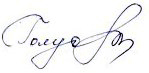 Председатель                                                                                                      О.А. ГолубцоваПоказателиБюджет ЗГМО на 2020 год, утвержденный решением Думы ЗГМОБюджет ЗГМО на 2020 год, утвержденный решением Думы ЗГМОИзменение показателей (-,+) Отчетф. 0503317Исполнение за 2020 годИсполнение за 2019 годПоказателиот 26.12.2020 № 30от 29.12.2020 № 110Изменение показателей (-,+) Отчетф. 0503317Исполнение за 2020 годИсполнение за 2019 годДоходы - всего, из них:1110550,31316498,3+2059481314415,41297644,41163322,9налоговые и неналоговые доходы206362,9206362,90206362,9204763,3219752,3безвозмездные поступления904187,41110135,4+ 2059481108052,51092881,1943570,6Расходы - всего1126027,51331975,5+2059481329892,61299281,01159702,2Дефицит(-), профицит (+)(-) 15477,2(-)15477,20(-) 15477,2(-) 1636,6(+) 3620,7Статьи налоговых и неналоговых  доходов Бюджет (уточненный от 29.12.2020 № 110) Отчетф. 0503317Фактическое исполнение за 2020 годФактическое исполнение за 2020 годФактическое исполнение за 2019 годСтатьи налоговых и неналоговых  доходов Бюджет (уточненный от 29.12.2020 № 110) Отчетф. 0503317сумма%Фактическое исполнение за 2019 год123456Налоговые доходы191639,6191639,6189844,999,1205090,6Налог на доходы физических лиц134300,0134300,0136539,3102140605,7Налоги на товары (работы, услуги), реализуемые на территории Российской Федерации11940,411940,411899,699,717340,1Налоги на совокупный доход 22060,222060,222339,0101,323910,4Налоги на имущество в т.ч16549,016549,012229,773,916112,8- налог на имущество физических лиц 5200,05200,0781,4153382,1- земельный налог11349,011349,011448,3100,912730,7Государственная пошлина6790,06790,06837,3100,77121,5Задолженность и перерасчеты по отмененным налогам, сборам и иным обязательным платежам0,1Неналоговые доходы14723,314723,314918,4101,314661,7Доходы от использования имущества, находящегося в государственной и муниципальной собственности  в т.ч8528,08528,08730,1102,47317,3123456доходы, получаемые в виде арендной платы за земельные участки, государственная собственность на которые не разграничена и которые расположены в границах городских округов, а также средства от продажи права на заключение договоров аренды указанных земельных участков 5084,05084,05264,0103,53162,2доходы от сдачи в аренду имущества, находящегося в оперативном управлении органов управления городских округов и созданных ими учреждений (за исключением имущества муниципальных автономных учреждений) 2901,72901,72915,1100,53527,4Прочие поступления от использования имущества, находящегося в собственности городских 542,3542,3551,0101,6627,7Платежи при пользовании природными ресурсами 487,5487,5484,499,4656,0Доходы от оказания платных  услуг (работ) и компенсации затрат государства 677,9677,9677,8100300,3Доходы от продажи материальных и нематериальных активов3795,33795,33797,4100,13936,6Штрафы, санкции, возмещениеущерба1161,61161,61176,8101,32278,6Прочие неналоговые доходы73,073,051,971,1172,9Всего налоговые и неналоговые доходы206362,9206362,9204763,399,2219752,3Безвозмездные поступления1110135,41108052,51092881,198,6943570,6Возврат остатков субсидий, субвенций и иных межбюджетных трансфертов, имеющих целевое назначение, прошлых лет-2607,1-1989,1Всего доходов:1316498,31314415,41297644,41001163322,9Показатели 2018 год2019 год2020 годДоходы– всего1078558,71163322,91297644,4                   в том числе:Налоговые и неналоговые доходы224154,4219752,3204763,3Безвозмездные поступления854404,3943570,61092881,1Доля безвозмездных поступлений в общей сумме доходов  79,281,184,2Наименование    доходов 2011 год2012год2013год2014год2015год2016год2017год2018год2019 год                        2020 год1234567891011 Налоговые и неналоговые  доходы в т.ч.187215195194214434171881175007192876208545224155219752,3204763Налоговые доходы158817164056180280151789156907172101190547205324205090,6189845 Налог на доходы физических лиц11945412147113527810174099226109311113658127544140605,7136539 Доходы от уплаты акцизов на нефтепродукты  - - -6261813212184146661556117340,111900 Единый налог по упрощенной системы налогообложения6213892910735 -- - 110141117912762,7110791234567891011 Единый налог на вмененный  доход130131480013641147891610415190138341143111118,711199 Единый сельскохозяйственный налог 24210,513,55748,322,1- Налог на имущество физических лиц150845855680790480591074215324170273382,1781 Земельный налог83621123910556160761674416210140221589512730,111448 Государственная пошлина 1025330194348499986428428796866387121,56837Неналоговые доходы283983113834154200921810020775179981883114661,714918 Доходы, получаемые в виде  арендой платы за земельные участки743182715971466455326064538446273162,25264 Доходы, от сдачи в аренду имущества49184659871069396707,59146721435423527,42915 Прочие поступления от использования имущества- -  -28210173162533627,7551Плата за негативное воздействие на окружающую среду 88782176384589311181177987656,0485 Доходы от компенсации затрат бюджетов городских округов 9411232881663245101632345300,3678 Доходы от реализации иного имущества31726675721092- 22- 1152896,01989 Доходы от продажи земельных участков 2207446462611363198989876531791040,61808Штрафы, санкции, возмещение ущерба 1250041584489283227132597307433802278,61177Прочие неналоговые доходы276228956193124759123172,952 Безвозмездные поступления523321540054,2486104863979,183082,1856453,6741338,7854404,3943570,61092881,1КодПоказателиРешение Думы ЗГМО от 29.12.2020 № 110  (уточненный бюджет на 2020 год)Уточненныйгодовой план(по данным Сводной бюджетной росписи на 2020 год)Кассовое исполнение к СБР (отчет за 2020 год)Кассовое исполнение к СБР (отчет за 2020 год)Кассовое исполнение за 2019 годКодПоказателиРешение Думы ЗГМО от 29.12.2020 № 110  (уточненный бюджет на 2020 год)Уточненныйгодовой план(по данным Сводной бюджетной росписи на 2020 год)сумма%Кассовое исполнение за 2019 год0100Общегосударственные вопросы 109543,1109454,6108605,199,295100,00200Национальная оборона2585,12582,52582,51003194,00300Национальная безопасность и правоохранительная деятельность5633,55535,55320,396,16418,90400Национальная экономика 77141,477624,376817,89927508,60500Жилищно-коммунальное хозяйство 81838,781278,279037,697,298796,40600Охрана окружающей среды65,065,048,073,86730,40700Образование 787795,6785597,7767352,797,7687905,70800Культура и кинематография169776,5169755,6162661,195,866151,70900 Здравоохранение321,8165,7165,7100182,51000Социальная политика 66621,166941,766352,299,162813,21100Физическая культура и спорт20969,021207,020967,198,996971,21200Средства массовой информации9676,89676,89363,796,87882,61300Обслуживание государственного и муниципального долга 8,08,07,29047,0ИТОГО РАСХОДОВ: 1331975,51329892,61299281,097,71159702,2Код и наименование главного распорядителяРешение Думы ЗГМО от 29.12.2020 № 110  (уточненный бюджет на 2020 год)Уточненныйгодовой план(по данным Сводной бюджетной росписи на 2020 год)Кассовое исполнение за 2020 год% исполнения% исполненияКод и наименование главного распорядителяРешение Думы ЗГМО от 29.12.2020 № 110  (уточненный бюджет на 2020 год)Уточненныйгодовой план(по данным Сводной бюджетной росписи на 2020 год)Кассовое исполнение за 2020 годк бюджету к СБР 123456901  УФН администрации ЗГМО11712,111720,111540,398,598,4902  Администрация ЗГМО362077,8362077,8359775,799,499,4903  Дума ЗГМО3903,33903,33883,199,599,5904  Образование657837,2655754,3640163,797,397,6905   Культура, кинематография и средства массовой информации138428,1138428,1128383,292,792,7123456906 Комитет имущественных отношений, архитектуры и градостроительства администрации ЗГМО30097,530097,528596,795,095,0907 Комитет ЖКХ, транспорта и связи администрации ЗГМО127911,4127911,4126938,399,299,2Всего:1331975,51329892,61299281,097,597,7Наименование показателяБюджетные назначения согласно решению о бюджете на 2020 год, ред. от 29.12.2020, № 110Уточненная сводная бюджетная роспись на 2020 годИсполнение за 2020 года%исполнения 2020 года от годового объёма бюджетных назначений согласно сводной бюд. росписи12345Муниципальная программа Зиминского городского муниципального образования "Молодежная политика" на 2020-2024гг.903,7879,1590,267,1Муниципальная программа Зиминского городского муниципального образования "Развитие культуры" на 2020-2024гг.217134,2217134,2208054,395,8Муниципальная программа Зиминского городского муниципального образования "Развитие  физической культуры и спорта" на 2020-2024гг.20398,120636,119850,196,2Муниципальная программа Зиминского городского муниципального образования "Социальная поддержка населения" на 2020-2024гг.49225,349575,949204,799,3Муниципальная программа Зиминского городского муниципального образования  "Жилищно-коммунальное хозяйство" на 2020-2024гг.37933,637366,735583,797,9Муниципальная программа Зиминского городского муниципального образования "Обеспечение населения города доступным жильем" на 2020-2024гг.12688,912688,912275,796,7Муниципальная программа Зиминского городского муниципального образования "Развитие дорожного хозяйства" на 2020-2024гг.79826,880320,479689,899,2Муниципальная программа Зиминского городского муниципального образования "Содействие развитию малого и среднего предпринимательства г.Зимы" 2020-2024гг.120,079,220,025,2Муниципальная программа Зиминского городского муниципального образования "Охрана труда" на 2020-2024гг.950,7891,6809,790,8Муниципальная программа Зиминского городского муниципального образования "Безопасность" на 2020-2024гг.8265,98167,97726,194,6Муниципальная программа Зиминского городского муниципального образования "Формирование современной городской среды ЗГМО" 2020-2024гг.17330,717330,716233,093,712345Муниципальная программа Зиминского городского муниципального образования "Развитие образования" на 2020-2024гг.719498,9717410,0702362,397,9Муниципальная программа Зиминского городского муниципального образования "Оказание содействия по сохранению и улучшению здоровья населения г.Зимы" на 2020-2024гг.321,8165,7165,7100Муниципальная программа Зиминского городского муниципального образования "Охрана окружающей среды ЗГМО" на 2020-2024гг.10426,410681,210226,295,7Итого:1175025,01173327,71143791,597,5Наименование показателяПлановый объем  доходов дорожного фонда утвержденный на 2020 год (с изм.)Исполнено на 01.01.2021г.% исполненияИсполнено на 01.01.2020гАкцизы по подакцизным товарам (продукции), производимым на территории Российской Федерации11940,411899,699,717340,1Итого:11940,411899,699,717340,1Код бюджетной классификацииНаименованиеИсполнено за 2020 годВсего источников внутреннего финансирования дефицита бюджета1636,601020000000000000Кредиты кредитных организаций в валюте Российской Федерации001020000000000700Получение  кредитов от кредитных организаций  в валюте Российской Федерации001020000000000800Погашение кредитов, предоставленных кредитными организациями в валюте Российской Федерации001030000000000000Бюджетные кредиты от других бюджетов бюджетной системы Российской Федерации001030100000000700Получение бюджетных кредитов от других бюджетов бюджетной системы Российской Федерации в валюте Российской Федерации001030100000000800Погашение бюджетных кредитов, полученных от других бюджетов бюджетной системы Российской Федерации в валюте Российской Федерации001050000000000000Изменение остатков средств на счетах по учету средств бюджета1636,601050000000000500Увеличение остатков средств бюджетов-1304954,201050000000000600Уменьшение остатков средств бюджетов1306590,8Задолженность муниципальных казенных учреждений на 01.01.2021Задолженность муниципальных бюджетных (автономных) учреждений на 01.01.2021Итого задолженность на 01.01.2021Задолженность муниципальных казенных учреждений на 01.01.2021Задолженность муниципальных бюджетных (автономных) учреждений на 01.01.2021Итого задолженность на 01.01.2021Задолженность муниципальных казенных учреждений на 01.01.2021Задолженность муниципальных бюджетных (автономных) учреждений на 01.01.2021Итого задолженность на 01.01.2021Задолженность муниципальных казенных учреждений на 01.01.2021Задолженность муниципальных бюджетных (автономных) учреждений на 01.01.2021Итого задолженность на 01.01.2021НаименованиеЗадолженность муниципальных казенных учреждений на 01.01.2021Задолженность муниципальных бюджетных (автономных) учреждений на 01.01.2021Итого задолженность на 01.01.2021Задолженность муниципальных казенных учреждений на 01.01.2021Задолженность муниципальных бюджетных (автономных) учреждений на 01.01.2021Итого задолженность на 01.01.2021Всего24 371 886,1540 332 178,5464 704 064,69Оплата труда, КВР 111,121,611,612,621,6220,000,000,00Начисления на оплату труда, КВР 119,129,611,612,621,6220,000,000,00Пособия по социальной помощи населению, КВР 311,312,3130,000,000,00Коммунальные услуги678 721,096 301 678,916 980 400,00Арендная плата за пользование имуществом21 487,2783 531,37105 018,64Приобритение топлива для обеспечения деятельности муниципальных учреждений (без учета ГСМ)0,000,000,00Приобритение ГСМ для подвоза учащихся в общеобразовательных организациях0,000,000,00Оплата организациям и (или) физ.лицам по договору ГПХ за услуги учреждениям культуры (аутсорсинг)0,000,000,00Уплата налога на имущество организаций и земельного налога, КВР 851,611,612,621,6220,000,000,00Доходы0,000,000,00Иные расходы23 671 677,7933 946 968,2657 618 646,05